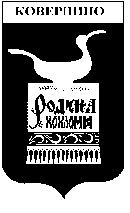 ПРОЕКТ Администрация Ковернинского муниципального районаНижегородской областиП О С Т А Н О В Л Е Н И Е___________								                          № ______О внесении изменений в административный регламент Ковернинского муниципального района по предоставлению муниципальной услуги «Выдача разрешения на право организацииярмарки на территории Ковернинского муниципального района»В соответствии с постановлением Правительства Нижегородской области от  22 мая 2018 года №359 «О внесении изменений в постановление Правительства Нижегородской области от 10 августа 2010 года №482», Администрация Ковернинского муниципального района постановляет: 1.Внести в административный регламент, утвержденный постановлением Администрации Ковернинского муниципального района Нижегородской области от 22 марта 2018 года № 190 «Об утверждении административного регламента Ковернинского муниципального района по предоставлению муниципальной услуги «Выдача разрешения на право организации ярмарки на территории Ковернинского муниципального района» следующие изменения:1.1. Пункт 2.6.1. изложить в следующей редакции:«2.6.1.План мероприятий должен содержать сведения о:- наименовании организатора ярмарки;- типе и специализации ярмарки;- месте проведения ярмарки;- сроке проведения ярмарки;- максимальном количестве мест для продажи товаров (выполнения работ, оказания услуг) на ярмарке;- количестве мест для парковки автотранспортных средств продавцов и покупателей в соответствии с действующим законодательством (за исключением специализированной ярмарки, приуроченной к культурно-массовым мероприятиям);- схеме размещения мест для продажи товаров (выполнения работ, оказания услуг), согласованной с органами по контролю и надзору в сфере обеспечения санитарно-эпидемиологического благополучия населения, органами по надзору в сфере защиты прав потребителей и благополучия человека, охраны общественного порядка. Схема размещения мест для продажи товаров (выполнения работ, оказания услуг) разрабатывается с учетом мест, предоставляемых бесплатно инвалидам и (или) пенсионерам, осуществляющим торговлю продукцией, произведенной в личном подсобном хозяйстве, а также выращенной на садовом, огородном участках (для регулярных ярмарок), и предоставления мест для реализации сельскохозяйственной продукции, не прошедшей промышленной переработки, в том числе с автотранспортных средств, с учетом функционального зонирования территории ярмарки, предусматривающего зоны для размещения павильонов, специализированных магазинов, цистерн по реализации продовольственных товаров и изотермических емкостей, санитарной зоны в целях обеспечения необходимых условий для организации торговли, свободного прохода покупателей и доступа к местам торговли, зоны размещения парковочных мест для автомобилей продавцов и покупателей, рассчитанные по нормативу на 10 торговых мест - 1-4 парковочных места, а также с учетом санитарно-эпидемиологических требований, требований пожарной безопасности; изменения в схему размещения мест для продажи товаров (выполнения работ, оказания услуг) вносятся организатором ярмарки в течение 10 дней с момента возникновения обстоятельств, послуживших основанием для внесения соответствующих изменений, и согласовываются с органами по контролю и надзору в сфере обеспечения санитарно-эпидемиологического благополучия населения, органами по надзору в сфере защиты прав потребителей и благополучия человека, охраны общественного порядка (за исключением специализированной ярмарки, приуроченной к культурно-массовым мероприятиям).При организации специализированной ярмарки, приуроченной к культурно-массовым мероприятиям, схема размещения мест для продажи товаров (выполнения работ, оказания услуг) разрабатывается с учетом функционального зонирования территории ярмарки, предусматривающего зоны для размещения торговых объектов и объектов общественного питания, санитарной зоны в целях обеспечения необходимых условий для организации торговли и общественного питания, прохода участников мероприятия и доступа к местам торговли.При организации регулярных ярмарок, периодически проводимых на определенном земельном участке в течение года и если их продолжительность превышает 45 дней, организатор ярмарки представляет в орган местного самоуправления эскизное предложение внешнего вида ярмарки».2.Настоящее постановление вступает в силу с момента официального обнародования через районную библиотеку.3.Контроль за исполнением настоящего постановления возложить на заведующего отделом экономики Администрации Ковернинского муниципального района Нижегородской области  (М.А.Банкетову).Глава  местного самоуправления                                                        О.П.Шмелев